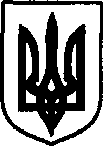 УКРАЇНАДунаєвецька міська рада VII скликанняР І Ш Е Н Н ЯСорок п'ятої сесії23 листопада 2018 р.				Дунаївці 				№5-45/2018рПро затвердження проектів Керуючись статтею 26 Закону України «Про місцеве самоврядування в Україні», відповідно до Порядку затвердження проектів будівництва і проведення їх експертизи, затвердженого постановою Кабінету Міністрів України від 11.05.2011 року №560 (зі змінами), та провести редакційні уточнення найменування об’єктів з урахуванням їх цільового призначення відповідно до постанови Кабінету міністрів України від 06.02.2012 року №106 (зі змінами), враховуючи пропозиції спільних засідань постійних комісій від 20.11.2018 р. та  21.11.2018 р., міська радаВИРІШИЛА:Затвердити проекти:1.1. «Капітальний ремонт будівлі Чаньківського ДНЗ «Сонечко» в с. Чаньків  Дунаєвецького району Хмельницької області»;1.2. «Капітальний ремонт тротуару по вулиці Могилівській м. Дунаївці Хмельницької області (коригування);1.3. «Капітальний ремонт вуличного освітлення по вул. Нова, вул. Тимірязєва, вул. Зелена, вул. Комарова, вул. Подільська, вул. Червона, вул. Відродження, вул. Молодіжна в м. Дунаївці Хмельницької обл.»;1.4. «Капітальний ремонт будівлі Залісецького НВК «ЗОШ І-ІІ ступенів, ДНЗ» в с. Залісці Дунаєвецького району Хмельницької області».1.5. Капітальний ремонт покриття вулиці Ватутіна в м.Дунаївці Хмельницької області (коригування).2. Контроль за виконанням цього рішення покласти на заступника міського голови з питань діяльності виконавчих органів ради С. Яценка.Міський голова                                                                В. Заяць